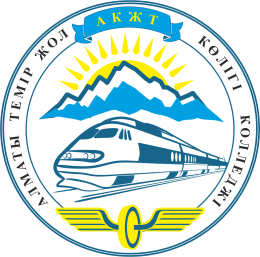 МИНИСТЕРСТВО ОБРАЗОВАНИЯ И НАУКИ РЕСПУБЛИКИ КАЗАХСТАНУправление образования города Алматы Учреждение образования«Алматинский колледж железнодорожного транспорта»УТВЕРЖДАЮ:Директор колледжа                        ____________ Калиев А.А.____ ___________  2018 годПОЛОЖЕНИЕ об олимпиаде по математике и русскому (казахскому) языкусреди учащихся школ Алматинской области Панфиловского района и г. ЖаркентАлматы-2018ПОЛОЖЕНИЕ об олимпиаде по математике и русскому (казахскому) языкусреди учащихся школ Алматинской области Панфиловского района и г. Жаркент1. Общие положения1.1. Настоящее Положение об областной олимпиаде по математике и русскому (казахскому) (далее – Олимпиада) среди школьников (далее — Положение) определяет порядок организации и проведения Олимпиады, ее организационное и методическое обеспечение, порядок участия в Олимпиаде учащихся и порядок награждения участников.1.2. Положение подлежит открытой публикации с момента его утверждения на официальном сайте Алматинского колледжа железнодорожного транспорта (http://akzht.kz/).1.3. Основными целями и задачами Олимпиады являются: выявление и развитие у учащихся общеобразовательных школ (гимназий, лицеев) творческих способностей и интереса к научной деятельности, создание условий для интеллектуального развития, поддержки одарённых детей, содействие в их профессиональной ориентации и продолжении образования; пропаганда научных знаний.1.4. Олимпиада проводится на базе школы №_____ г.Жаркент.1.5. Олимпиада проводится по общеобразовательным предметам — математике и русскому (казахскому) языку. Предварительные сведения, необходимые участникам для понимания и решения заданий Олимпиады, соответствуют общеобразовательным программам по математике и русскому (казахскому) языку. Задания Олимпиады творческого характера, формирующие у школьников понимания важной роли математики и русского (казахского) языка в железнодорожной отрасли, повышающие мотивацию к углубленному изучению предметов. Язык проведения - русский (казахский) язык.1.6. Олимпиада проводится среди учащихся 9 классов общеобразовательных школ (гимназий, лицеев). Оргкомитет олимпиады формирует список участников.2. Порядок организации и проведения Олимпиады2.1. Олимпиада проводится по тестовым заданиям, составленным методической комиссией Олимпиады, в очной форме.2.2. Время проведения - 16 мая 2018 года. Подведение итогов и награждение победителей в день проведения.2.3. Участие в Олимпиаде является бесплатным.2.4. Участник, занявший 1 место по двум предметам, награждается сертификатом, который возмещает оплату за первый год обучения в АКЖТ.2.5. Участник, занявший 2 место, получает 30% скидки от общей оплаты обучения в АКЖТ.2.6. Участник, занявший 3 место, получает 20% скидки от общей оплаты обучения в АКЖТ.2.7. 15 участников олимпиады получат Сертификаты, дающие право на поступление в колледж без вступительных экзаменов. 2.8. Представление отчетной документации, размещение информации о победителях и призерах Олимпиады на официальном сайте АКЖТ (http://akzht.kz/) осуществляются Оргкомитетом Олимпиады в срок до 23 мая 2018 года.3. Формирование и работа жюри Жюри Олимпиады формируется из числа преподавателей Алматинского колледжа железнодорожного транспорта.Председателем жюри является директор колледжа Калиев А.А.Решение жюри принимаются открытым голосованием и оформляется протоколом.Критерии оценки:1. Количество набранных баллов.2. Скорость выполнения заданий.3. Качество оформления заданий.4. Порядок участия в Олимпиаде, определения победителей и призеров.4.1. Олимпиада проводится 16 мая 2018 года с 10.00 до 13.00 часов. Объявление результатов и награждение 16 мая 2018 года в 14.30.Заявления на апелляцию принимаются в этот же день до 15.30.4.2. Участник Олимпиады имеет право:- участвовать и получать информацию о порядке, месте и времени проведения Олимпиады;- подавать апелляцию в соответствии с установленным порядком.4.3. Участник обязан выполнять требования Положения, соблюдать порядок проведения Олимпиады, который доводится до сведения участников. В случае нарушений результат участия может быть аннулирован.4.4. Победители и призеры определяются на основании оценки результатов участников Олимпиады.5. Состав и работа апелляционной комиссии5.1. Для разрешения конфликтных ситуаций во время Олимпиады из числа членов жюри выбирается апелляционная комиссия в составе трех человек: председатель и два члена жюри.Апелляционная комиссия рассматривает спорные вопросы, возникающие при оценке работ участников Олимпиады.Решение апелляционной комиссии оформляется протоколом. Протокол подписывают все члены комиссии. После этого претензии по поводу полученных баллов не принимаются.6. Контактные телефоны оргкомитета:тел.: 8(727)73851001, e-mail: akzht@mail.ruАйтуллина Бакытгуль Анварбековна 8 705 701 0678, e-mail: aitullina_bakit@mail.ruЖакупова Айнур Жанарбековна 8 747 342 5785 e-mail: akgul_merei@mail.ruАлматинский колледж железнодорожного транспорта. Адрес: г.Алматы, пр. Достык, 108. 